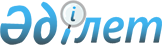 2013 жылғы 24 желтоқсандағы № 19-6 "2014-2016 жылдарға арналған қалалық бюджет туралы" мәслихаттың шешіміне өзгерістер мен толықтырулар енгізу туралы
					
			Күшін жойған
			
			
		
					Батыс Қазақстан облысы Орал қалалық мәслихатының 2014 жылғы 25 сәуірдегі N 23-2 шешімі. Батыс Қазақстан облысының Әділет департаментінде 2014 жылғы 4 мамырда № 3511 болып тіркелді. Күші жойылды - Батыс Қазақстан облысы Орал қалалық мәслихатының 2015 жылғы 31 наурыздағы № 32-8 шешімімен      Ескерту. Күші жойылды - Батыс Қазақстан облысы Орал қалалық мәслихатының 31.03.2015 № 32-8 шешімімен (алғаш ресми жарияланған күнінен бастап қолданысқа енгізіледі).

      Қазақстан Республикасының 2008 жылғы 4 желтоқсандағы Бюджет кодексіне, Қазақстан Республикасының 2001 жылғы 23 қаңтардағы "Қазақстан Республикасындағы жергілікті мемлекеттік басқару және өзін-өзі басқару туралы" Заңына сәйкес Орал қалалық мәслихаты ШЕШІМ ҚАБЫЛДАДЫ:

      1. Орал қалалық мәслихатының 2013 жылғы 24 желтоқсандағы № 19-6 "2014-2016 жылдарға арналған қалалық бюджет туралы" шешіміне (нормативтік құқықтық кесімдерді мемлекеттік тіркеу тізілімінде № 3391 тіркелген, 2014 жылғы 16 қаңтарда "Жайық-үні – Жизнь города" газетінде жарияланған) келесі өзгерістер мен толықтырулар енгізілсін:

      1 тармақ келесі редакцияда жазылсын:

      "1. 2014-2016 жылдарға арналған қалалық бюджет тиісінше 1, 2 және 3 қосымшаларға сәйкес, оның ішінде 2014 жылға арналған бюджет келесі көлемдерде бекітілсін:

      1) кірістер – 22 690 300 мың теңге, оның ішінде:

      салықтық түсімдер – 12 297 361 мың теңге;

      салықтық емес түсімдер – 106 318 мың теңге;

      негізгі капиталды сатудан түсетін түсімдер – 2 150 287 мың теңге;

      трансферттер түсімі – 8 136 334 мың теңге;

      2) шығындар – 23 693 317 мың теңге;

      3) таза бюджеттік кредиттеу – 0 мың теңге:

      бюджеттік кредиттер – 0 мың теңге;

      бюджеттік кредиттерді өтеу – 0 мың теңге;

      4) қаржы активтерiмен операциялар бойынша сальдо – 124 951 мың теңге:

      қаржы активтерiн сатып алу – 124 951 мың теңге;

      мемлекеттік қаржы активтерін сатудан түсетін түсімдер – 0 мың теңге;

      5) бюджет тапшылығы (профициті) – - 1 127 968 мың теңге;

      6) бюджет тапшылығын қаржыландыру (профицитін пайдалану) – 1 127 968 мың теңге:

      қарыздар түсімі – 1 658 409 мың теңге;

      қарыздарды өтеу – 707 930 мың теңге;

      бюджет қаражатының пайдаланылатын қалдықтары – 177 489 мың теңге.";

      8-тармақта:

      үшінші абзацта:

      "462 429 мың" саны "483 701 мың" санымен ауыстырылсын;

      бесінші абзацта:

      "16 138 мың" саны "11 256 мың" санымен ауыстырылсын;

      алтыншы абзацта:

      "4 678 мың" саны "4 994 мың" санымен ауыстырылсын;

      сегізінші абзацта:

      "1 020 681 мың" саны "1 129 509 мың" санымен ауыстырылсын;

      ""Өңірлерді дамыту" бағдарламасы шеңберінде инженерлік инфрақұрылымын дамытуға – 1 007 140 мың теңге;" деген сөздерден кейін келесі мазмұндағы абзацтармен толықтырылсын:

      "мемлекеттік атаулы әлеуметтік көмекке – 3 305 мың теңге;

      18 жасқа дейінгі балаларға мемлекеттік жәрдемақылар – 1 466 мың теңге;

      мемлекеттік қызметшілер болып табылмайтын жұмыскерлерінің, сондай-ақ жергілікті бюджеттерден қаржыландырылатын мемлекеттік кәсіпорындардың жұмыскерлерінің лауазымдық айлық ақысына ерекше еңбек жағдайлары үшін ай сайынғы үстемеақылар – 418 697 мың теңге;

      мамандандырылған уәкілетті ұйымдардың жарғылық капиталдарын ұлғайтуға – 101 034 мың теңге;";

      он бесінші абзац алынып тасталсын;

      он алтыншы абзацта:

      "500 985 мың" саны "529 426 мың" санымен ауыстырылсын;

      келесі мазмұндағы жиырмасыншы, жиырма бірінші, жиырма екінші, жиырма үшінші абзацтармен толықтырылсын:

      "Жұмыспен қамту 2020 жол картасы бойынша қалаларды және ауылдық елді мекендерді дамыту шеңберінде объектілерді жөндеуге – 24 026 мың теңге;

      білім беру объектілерін салу және реконструкциялауға – 24 342 мың теңге;

      көлік инфрақұрылымын дамытуға – 400 000 мың теңге;

      аудандық маңызы бар автомобиль жолдарын және елді-мекендердің көшелерін күрделі және орташа жөндеуге – 200 000 мың теңге.";

      10-тармақта:

      "1 230 161 мың" саны "1 387 571 мың" санымен ауыстырылсын;

      көрсетілген шешімнің 1 қосымшасы осы шешімнің қосымшасына сәйкес жаңа редакцияда жазылсын.

      2. Осы шешім 2014 жылғы 1 қаңтардан бастап қолданысқа енгізіледі.

 2014 жылға арналған қалалық бюджеті      мың теңге


					© 2012. Қазақстан Республикасы Әділет министрлігінің «Қазақстан Республикасының Заңнама және құқықтық ақпарат институты» ШЖҚ РМК
				
      Сессия төрағасы

М. Муташев

      Мәслихат хатшысы

А. Әубекеров
Орал қалалық мәслихатының
2014 жылғы 25 сәуірдегі
№ 23-2 шешіміне
1 қосымша
Орал қалалық мәслихатының
2013 жылғы 24 желтоқсандағы
№ 19-6 шешіміне
1 қосымшаСанаты

Санаты

Санаты

Санаты

Санаты

Санаты

Сомасы

Сыныбы

Сыныбы

Сыныбы

Сыныбы

Сыныбы

Сомасы

Iшкi сыныбы

Iшкi сыныбы

Iшкi сыныбы

Iшкi сыныбы

Сомасы

Ерекшелігі

Ерекшелігі

Ерекшелігі

Сомасы

Атауы

Атауы

Сомасы

І. Кірістер

22 690 300

1

Салықтық түсімдер

12 297 361

01

Табыс салығы

5 262 044

2

Жеке табыс салығы

5 262 044

03

Әлеуметтiк салық

4 251 329

1

Әлеуметтік салық

4 251 329

04

Меншiкке салынатын салықтар

2 137 789

1

Мүлiкке салынатын салықтар

1 271 118

3

Жер салығы

133 212

4

Көлiк құралдарына салынатын салық

731 011

5

Бірыңғай жер салығы

448

05

Тауарларға, жұмыстарға және қызметтерге салынатын iшкi салықтар

412 000

2

Акциздер

126 393

3

Табиғи және басқа да ресурстарды пайдаланғаны үшiн түсетiн түсiмдер

63 950

4

Кәсiпкерлiк және кәсiби қызметтi жүргiзгенi үшiн алынатын алымдар

188 856

5

Ойын бизнесіне салық

32 801

07

Басқа да салықтар

127

1

Басқа да салықтар

127

08

Заңдық мәнді іс-әрекеттерді жасағаны және (немесе) оған уәкілеттігі бар мемлекеттік органдар немесе лауазымды адамдар құжаттар бергені үшін алынатын міндетті төлемдер

236 072

1

Мемлекеттік баж

236 072

2

Салықтық емес түсiмдер

106 318

01

Мемлекеттік меншіктен түсетін кірістер

45 185

1

Мемлекеттік кәсіпорындардың таза кірісі бөлігінің түсімдері

260

4

Мемлекет меншігіндегі, заңды тұлғалардағы қатысу үлесіне кірістер

0

5

Мемлекет меншігіндегі мүлікті жалға беруден түсетін кірістер

44 925

9

Мемлекет меншігінен түсетін басқа да кірістер

0

02

Мемлекеттік бюджеттен қаржыландырылатын мемлекеттік мекемелердің тауарларды (жұмыстарды, қызметтерді) өткізуінен түсетін түсімдер

220

1

Мемлекеттік бюджеттен қаржыландырылатын мемлекеттік мекемелердің тауарларды (жұмыстарды, қызметтерді) өткізуінен түсетін түсімдер

220

03

Мемлекеттік бюджеттен қаржыландырылатын мемлекеттік мекемелер ұйымдастыратын мемлекеттік сатып алуды өткізуден түсетін ақша түсімдері

0

1

Мемлекеттік бюджеттен қаржыландырылатын мемлекеттік мекемелер ұйымдастыратын мемлекеттік сатып алуды өткізуден түсетін ақша түсімдері

0

04

Мемлекеттік бюджеттен қаржыландырылатын, сондай-ақ Қазақстан Республикасы Ұлттық Банкінің бюджетінен (шығыстар сметасынан) ұсталатын және қаржыландырылатын мемлекеттік мекемелер салатын айыппұлдар, өсімпұлдар, санкциялар, өндіріп алулар

0

1

Мұнай секторы ұйымдарынан түсетін түсімдерді қоспағанда, мемлекеттік бюджеттен қаржыландырылатын, сондай-ақ Қазақстан Республикасы Ұлттық Банкінің бюджетінен (шығыстар сметасынан) ұсталатын және қаржыландырылатын мемлекеттік мекемелер салатын айыппұлдар, өсімпұлдар, санкциялар, өндіріп алулар

0

06

Басқа да салықтық емес түсiмдер

60 913

1

Басқа да салықтық емес түсiмдер

60 913

3

Негізгі капиталды сатудан түсетін түсімдер

2 150 287

01

Мемлекеттік мекемелерге бекітілген мемлекеттік мүлікті сату

1 922 878

1

Мемлекеттік мекемелерге бекітілген мемлекеттік мүлікті сату

1 922 878

03

Жердi және материалдық емес активтердi сату

227 409

1

Жерді сату

210 409

2

Материалдық емес активтерді сату 

17 000

4

Трансферттердің түсімдері

8 136 334

02

Мемлекеттiк басқарудың жоғары тұрған органдарынан түсетiн трансферттер

8 136 334

2

Облыстық бюджеттен түсетiн трансферттер

8 136 334

Функционалдық топ

Функционалдық топ

Функционалдық топ

Функционалдық топ

Функционалдық топ

Функционалдық топ

Сомасы

Кіші функция

Кіші функция

Кіші функция

Кіші функция

Кіші функция

Сомасы

Бюджеттік бағдарламалардың әкiмшiсi

Бюджеттік бағдарламалардың әкiмшiсi

Бюджеттік бағдарламалардың әкiмшiсi

Бюджеттік бағдарламалардың әкiмшiсi

Сомасы

Бағдарлама

Бағдарлама

Бағдарлама

Сомасы

Кіші бағдарлама

Кіші бағдарлама

Сомасы

Атауы

Сомасы

ІI. Шығындар

23 693 317

1

Жалпы сипаттағы мемлекеттiк қызметтер

477 865

01

Мемлекеттiк басқарудың жалпы функцияларын орындайтын өкiлдi, атқарушы және басқа органдар

373 039

112

Аудан (облыстық маңызы бар қала) мәслихатының аппараты

16 480

001

Аудан (облыстық маңызы бар қала) мәслихатының қызметін қамтамасыз ету жөніндегі қызметтер

15 805

003

Мемлекеттік органның күрделі шығыстары

675

122

Аудан (облыстық маңызы бар қала) әкімінің аппараты

286 313

001

Аудан (облыстық маңызы бар қала) әкімінің қызметін қамтамасыз ету жөніндегі қызметтер

106 804

003

Мемлекеттік органның күрделі шығыстары

179 509

123

Қаладағы аудан, аудандық маңызы бар қала, кент, ауыл, ауылдық округ әкімінің аппараты

70 246

001

Қаладағы аудан, аудандық маңызы бар қала, кент, ауыл, ауылдық округ әкімінің қызметін қамтамасыз ету жөніндегі қызметтер

61 833

022

Мемлекеттік органның күрделі шығыстары

8 413

02

Қаржылық қызмет

71 301

452

Ауданның (облыстық маңызы бар қаланың) қаржы бөлімі

71 301

001

Ауданның (облыстық маңызы бар қаланың) бюджетін орындау және ауданның (облыстық маңызы бар қаланың) коммуналдық меншігін басқару саласындағы мемлекеттік саясатты іске асыру жөніндегі қызметтер

28 494

003

Салық салу мақсатында мүлікті бағалауды жүргізу

8 416

010

Жекешелендіру, коммуналдық меншікті басқару, жекешелендіруден кейінгі қызмет және осыған байланысты дауларды реттеу

30 391

011

Коммуналдық меншікке түскен мүлікті есепке алу, сақтау, бағалау және сату

0

018

Мемлекеттік органның күрделі шығыстары

4 000

05

Жоспарлау және статистикалық қызмет

33 525

453

Ауданның (облыстық маңызы бар қаланың) экономика және бюджеттік жоспарлау бөлімі

33 525

001

Экономикалық саясатты, мемлекеттік жоспарлау жүйесін қалыптастыру және дамыту және ауданды (облыстық маңызы бар қаланы) басқару саласындағы мемлекеттік саясатты іске асыру жөніндегі қызметтер

28 225

004

Мемлекеттік органның күрделі шығыстары

5 300

2

Қорғаныс

37 006

01

Әскери мұқтаждар

26 287

122

Аудан (облыстық маңызы бар қала) әкімінің аппараты

26 287

005

Жалпыға бірдей әскери міндетті атқару шеңберіндегі іс-шаралар

26 287

02

Төтенше жағдайлар жөнiндегi жұмыстарды ұйымдастыру

10 719

122

Аудан (облыстық маңызы бар қала) әкімінің аппараты

10 719

006

Аудан (облыстық маңызы бар қала) ауқымындағы төтенше жағдайлардың алдын алу және оларды жою

9 756

007

Аудандық (қалалық) ауқымдағы дала өрттерінің, сондай-ақ мемлекеттік өртке қарсы қызмет органдары құрылмаған елді-мекендерде өрттердің алдын алу және оларды сөндіру жөніндегі іс-шаралар

963

3

Қоғамдық тәртіп, қауіпсіздік, құқықтық, сот, қылмыстық-атқару қызметі

131 054

09

Қоғамдық тәртіп және қауіпсіздік саласындағы басқа да қызметтер

131 054

458

Ауданның (облыстық маңызы бар қаланың) тұрғын үй-коммуналдық шаруашылығы, жолаушылар көлігі және автомобиль жолдары бөлімі

131 054

021

Елді-мекендерде жол қозғалысы қауiпсiздiгін қамтамасыз ету

131 054

4

Бiлiм беру

8 837 405

01

Мектепке дейiнгi тәрбие және оқыту

2 248 102

464

Ауданның (облыстық маңызы бар қаланың) білім бөлімі

2 248 102

009

Мектепке дейінгі тәрбие мен оқыту ұйымдарының қызметін қамтамасыз ету

1 764 401

040

Мектепке дейінгі білім беру ұйымдарында мемлекеттік білім беру тапсырысын іске асыруға

483 701

02

Бастауыш, негізгі орта және жалпы орта бiлiм беру

6 271 404

464

Ауданның (облыстық маңызы бар қаланың) білім бөлімі

6 271 404

003

Жалпы білім беру

5 802 714

006

Балаларға қосымша білім беру 

468 690

09

Бiлiм беру саласындағы өзге де қызметтер

317 899

464

Ауданның (облыстық маңызы бар қаланың) білім бөлімі

293 557

001

Жергілікті деңгейде білім беру саласындағы мемлекеттік саясатты іске асыру жөніндегі қызметтер

29 562

005

Ауданның (облыстық маңызы бар қаланың) мемлекеттiк бiлiм беру мекемелер үшiн оқулықтар мен оқу-әдістемелік кешендерді сатып алу және жеткiзу

120 442

007

Аудандық (қалалық) ауқымдағы мектеп олимпиадаларын және мектептен тыс іс-шараларды өткiзу

1 862

012

Мемлекеттік органның күрделі шығыстары

0

015

Жетім баланы (жетім балаларды) және ата-аналарының қамқорынсыз қалған баланы (балаларды) күтіп-ұстауға асыраушыларына ай сайынғы ақшалай қаражат төлемдері

89 163

020

Үйде оқытылатын мүгедек балаларды жабдықтармен, бағдарламалық қамтамасыз етумен қамту 

0

067

Ведомстволық бағыныстағы мемлекеттік мекемелерінің және ұйымдарының күрделі шығыстары

52 528

467

Ауданның (облыстық маңызы бар қаланың) құрылыс бөлімі

24 342

037

Білім беру объектілерін салу және реконструкциялау

24 342

6

Әлеуметтiк көмек және әлеуметтiк қамсыздандыру

1 036 463

02

Әлеуметтiк көмек

936 927

451

Ауданның (облыстық маңызы бар қаланың) жұмыспен қамту және әлеуметтік бағдарламалар бөлімі

791 674

002

Жұмыспен қамту бағдарламасы

104 369

005

Мемлекеттік атаулы әлеуметтік көмек 

7 712

006

Тұрғын үйге көмек көрсету

99 964

007

Жергілікті өкілетті органдардың шешімі бойынша мұқтаж азаматтардың жекелеген топтарына әлеуметтік көмек

236 887

010

Үйден тәрбиеленіп оқытылатын мүгедек балаларды материалдық қамтамасыз ету

15 455

013

Белгіленген тұрғылықты жері жоқ тұлғаларды әлеуметтік бейімдеу

50 270

014

Мұқтаж азаматтарға үйде әлеуметтiк көмек көрсету

119 028

016

18 жасқа дейінгі балаларға мемлекеттік жәрдемақылар

29 868

017

Мүгедектерді оңалту жеке бағдарламасына сәйкес, мұқтаж мүгедектерді міндетті гигиеналық құралдармен және ымдау тілі мамандарының қызмет көрсетуін, жеке көмекшілермен қамтамасыз ету

128 121

023

Жұмыспен қамту орталықтарының қызметін қамтамасыз ету

0

464

Ауданның (облыстық маңызы бар қаланың) білім бөлімі

145 253

008

Жергілікті өкілді органдардың шешімі бойынша білім беру ұйымдарының күндізгі оқу нысанында оқитындар мен тәрбиеленушілерді қоғамдық көлікте (таксиден басқа) жеңілдікпен жол жүру түрінде әлеуметтік қолдау 

145 253

09

Әлеуметтiк көмек және әлеуметтiк қамтамасыз ету салаларындағы өзге де қызметтер

99 536

451

Ауданның (облыстық маңызы бар қаланың) жұмыспен қамту және әлеуметтік бағдарламалар бөлімі

96 288

001

Жергілікті деңгейде халық үшін әлеуметтік бағдарламаларды жұмыспен қамтуды қамтамасыз етуді іске асыру саласындағы мемлекеттік саясатты іске асыру жөніндегі қызметтер

76 531

011

Жәрдемақыларды және басқа да әлеуметтік төлемдерді есептеу, төлеу мен жеткізу бойынша қызметтерге ақы төлеу

1 552

021

Мемлекеттік органның күрделі шығыстары

0

050

Мүгедектердің құқықтарын қамтамасыз ету және өмір сүру сапасын жақсарту жөніндегі іс-шаралар жоспарын іске асыру

18 205

458

Ауданның (облыстық маңызы бар қаланың) тұрғын үй-коммуналдық шаруашылығы, жолаушылар көлігі және автомобиль жолдары бөлімі

3 248

050

Мүгедектердің құқықтарын қамтамасыз ету және өмір сүру сапасын жақсарту жөніндегі іс-шаралар жоспарын іске асыру

3 248

7

Тұрғын үй-коммуналдық шаруашылық

9 262 533

01

Тұрғын үй шаруашылығы

5 306 757

455

Ауданның (облыстық маңызы бар қаланың) мәдениет және тілдерді дамыту бөлімі

13 123

024

Жұмыспен қамту 2020 жол картасы бойынша қалаларды және ауылдық елді мекендерді дамыту шеңберінде объектілерді жөндеу

13 123

458

Ауданның (облыстық маңызы бар қаланың) тұрғын үй-коммуналдық шаруашылығы, жолаушылар көлігі және автомобиль жолдары бөлімі

173 261

002

Мемлекеттiк қажеттiлiктер үшiн жер учаскелерiн алып қою, соның iшiнде сатып алу жолымен алып қою және осыған байланысты жылжымайтын мүлiктi иелiктен айыру

0

003

Мемлекеттік тұрғын үй қорының сақталуын ұйымдастыру

18 175

004

Азаматтардың жекелеген санаттарын тұрғын үймен қамтамасыз ету

0

005

Авариялық және ескі тұрғын үйлерді бұзу

0

031

Кондоминиум объектісіне техникалық паспорттар дайындау

2 800

033

Инжернерлік-коммуникациялық инфрақұрылымды жобалау, дамыту, жайластыру және (немесе) сатып алу

152 286

041

Жұмыспен қамту 2020 жол картасы бойынша қалаларды және ауылдық елді-мекендерді дамыту шеңберінде объектілерді жөндеу және абаттандыру

0

464

Ауданның (облыстық маңызы бар қаланың) білім бөлімі

10 903

026

Жұмыспен қамту 2020 жол картасы бойынша қалаларды және ауылдық елді-мекендерді дамыту шеңберінде объектілерді жөндеу

10 903

467

Ауданның (облыстық маңызы бар қаланың) құрылыс бөлімі

5 100 199

003

Коммуналдық тұрғын үй қорының тұрғын үйін жобалау, салу және (немесе) сатып алу 

3 081 271

004

Инженерлік коммуникациялық инфрақұрылымды жобалау, дамыту, жайластыру және (немесе) сатып алу

2 018 928

479

Ауданның (облыстық маңызы бар қаланың) тұрғын үй инспекциясы бөлімі

9 271

001

Жергілікті деңгейде тұрғын үй қоры саласындағы мемлекеттік саясатты іске асыру жөніндегі қызметтер

9 271

005

Мемлекеттік органның күрделі шығыстары

0

02

Коммуналдық шаруашылық

1 769 400

458

Ауданның (облыстық маңызы бар қаланың) тұрғын үй-коммуналдық шаруашылығы, жолаушылар көлігі және автомобиль жолдары бөлімі

1 385 282

012

Сумен жабдықтау және су бұру жүйесінің жұмыс істеуі

0

028

Коммуналдық шаруашылығын дамыту

783 375

029

Сумен жабдықтау және су бұру жүйелерін дамыту

601 907

467

Ауданның (облыстық маңызы бар қаланың) құрылыс бөлімі

384 118

005

Коммуналдық шаруашылығын дамыту

0

006

Сумен жабдықтау және су бұру жүйесін дамыту

384 118

03

Елді-мекендерді көркейту

2 186 376

458

Ауданның (облыстық маңызы бар қаланың) тұрғын үй-коммуналдық шаруашылығы, жолаушылар көлігі және автомобиль жолдары бөлімі

1 926 733

015

Елді-мекендердегі көшелердi жарықтандыру

235 200

016

Елді-мекендердiң санитариясын қамтамасыз ету

879 389

017

Жерлеу орындарын ұстау және туыстары жоқ адамдарды жерлеу

2 349

018

Елді-мекендердi абаттандыру және көгалдандыру

607 532

048

Қаланы және елді мекендерді абаттандыруды дамыту

202 263

467

Ауданның (облыстық маңызы бар қаланың) құрылыс бөлімі

259 643

007

Қаланы және елді мекендерді абаттандыруды дамыту

259 643

8

Мәдениет, спорт, туризм және ақпараттық кеңістiк

791 389

01

Мәдениет саласындағы қызмет

326 621

455

Ауданның (облыстық маңызы бар қаланың) мәдениет және тілдерді дамыту бөлімі

326 621

003

Мәдени-демалыс жұмысын қолдау

326 621

467

Ауданның (облыстық маңызы бар қаланың) құрылыс бөлімі

0

011

Мәдениет объектілерін дамыту

0

02

Спорт

296 543

465

Ауданның (облыстық маңызы бар қаланың) дене шынықтыру және спорт бөлімі

155 639

001

Жергілікті деңгейде дене шынықтыру және спорт саласындағы мемлекеттік саясатты іске асыру жөніндегі қызметтер

7 027

004

Мемлекеттік органның күрделі шығыстары

0

005

Ұлттық және бұқаралық спорт түрлерін дамыту

66 532

006

Аудандық (облыстық маңызы бар қалалық) деңгейде спорттық жарыстар өткiзу

31 395

007

Әртүрлi спорт түрлерi бойынша аудан (облыстық маңызы бар қала) құрама командаларының мүшелерiн дайындау және олардың облыстық спорт жарыстарына қатысуы

13 804

032

Ведомстволық бағыныстағы мемлекеттік мекемелерінің және ұйымдарының күрделі шығыстары

36 881

467

Ауданның (облыстық маңызы бар қаланың) құрылыс бөлімі

140 904

008

Cпорт объектілерін дамыту

140 904

03

Ақпараттық кеңiстiк

126 801

455

Ауданның (облыстық маңызы бар қаланың) мәдениет және тілдерді дамыту бөлімі

92 645

006

Аудандық (қалалық) кiтапханалардың жұмыс iстеуi

90 081

007

Мемлекеттік тілді және Қазақстан халықтарының басқа да тілдерін дамыту

2 564

456

Ауданның (облыстық маңызы бар қаланың) ішкі саясат бөлімі

34 156

002

Газеттер мен журналдар арқылы мемлекеттік ақпараттық саясат жүргізу жөніндегі қызметтер

23 360

005

Телерадиохабарларын тарату арқылы мемлекеттік ақпараттық саясатты жүргізу жөніндегі қызметтер

10 796

09

Мәдениет, спорт, туризм және ақпараттық кеңiстiктi ұйымдастыру жөнiндегi өзге де қызметтер

41 424

455

Ауданның (облыстық маңызы бар қаланың) мәдениет және тілдерді дамыту бөлімі

11 555

001

Жергілікті деңгейде тілдерді және мәдениетті дамыту саласындағы мемлекеттік саясатты іске асыру жөніндегі қызметтер

11 555

010

Мемлекеттік органның күрделі шығыстары

0

456

Ауданның (облыстық маңызы бар қаланың) ішкі саясат бөлімі

29 869

001

Жергілікті деңгейде ақпарат, мемлекеттілікті нығайту және азаматтардың әлеуметтік сенімділігін қалыптастыру саласында мемлекеттік саясатты іске асыру жөніндегі қызметтер

21 908

003

Жастар саясаты саласында іс-шараларды іске асыру

7 961

006

Мемлекеттік органның күрделі шығыстары

0

10

Ауыл, су, орман, балық шаруашылығы, ерекше қорғалатын табиғи аумақтар, қоршаған ортаны және жануарлар дүниесін қорғау, жер қатынастары

59 399

01

Ауыл шаруашылығы

36 245

474

Ауданның (облыстық маңызы бар қаланың) ауыл шаруашылығы және ветеринария бөлімі

36 245

001

Жергілікті деңгейде ауыл шаруашылығы және ветеринария саласындағы мемлекеттік саясатты іске асыру жөніндегі қызметтер

15 847

005

Мал көмінділерінің (биотермиялық шұңқырлардың) жұмыс істеуін қамтамасыз ету

2 496

007

Қаңғыбас иттер мен мысықтарды аулауды және жоюды ұйымдастыру

17 765

008

Алып қойылатын және жойылатын ауру жануарлардың, жануарлардан алынатын өнімдер мен шикізаттың құнын иелеріне өтеу

104

012

Ауыл шаруашылығы жануарларын сәйкестендіру жөніндегі іс-шараларды өткізу

33

06

Жер қатынастары

18 416

463

Ауданның (облыстық маңызы бар қаланың) жер қатынастары бөлімі

18 416

001

Аудан (облыстық маңызы бар қала) аумағында жер қатынастарын реттеу саласындағы мемлекеттік саясатты іске асыру жөніндегі қызметтер

18 416

007

Мемлекеттік органның күрделі шығыстары

0

09

Ауыл, су, орман, балық шаруашылығы, қоршаған ортаны қорғау және жер қатынастары саласындағы басқа да қызметтер

4 738

474

Ауданның (облыстық маңызы бар қаланың) ауыл шаруашылығы және ветеринария бөлімі

4 738

013

Эпизоотияға қарсы іс-шаралар жүргізу

4 738

11

Өнеркәсіп, сәулет, қала құрылысы және құрылыс қызметі

56 494

02

Сәулет, қала құрылысы және құрылыс қызметі

56 494

467

Ауданның (облыстық маңызы бар қаланың) құрылыс бөлімі

21 961

001

Жергілікті деңгейде құрылыс саласындағы мемлекеттік саясатты іске асыру жөніндегі қызметтер

21 961

017

Мемлекеттік органның күрделі шығыстары

0

468

Ауданның (облыстық маңызы бар қаланың) сәулет және қала құрылысы бөлімі

34 533

001

Жергілікті деңгейде сәулет және қала құрылысы саласындағы мемлекеттік саясатты іске асыру жөніндегі қызметтер

14 946

002

Ақпараттық жүйелер құру

11 502

003

Аудан аумағында қала құрылысын дамыту схемаларын және елді мекендердің бас жоспарларын әзірлеу

8 085

004

Мемлекеттік органның күрделі шығыстары

0

12

Көлiк және коммуникация

1 468 775

01

Автомобиль көлiгi

1 460 557

458

Ауданның (облыстық маңызы бар қаланың) тұрғын үй-коммуналдық шаруашылығы, жолаушылар көлігі және автомобиль жолдары бөлімі

1 460 557

022

Көлік инфрақұрылымын дамыту

632 134

023

Автомобиль жолдарының жұмыс істеуін қамтамасыз ету

151 169

045

Аудандық маңызы бар автомобиль жолдарын және елді-мекендердің көшелерін күрделі және орташа жөндеу

677 254

09

Көлiк және коммуникациялар саласындағы басқа да қызметтер

8 218

458

Ауданның (облыстық маңызы бар қаланың) тұрғын үй-коммуналдық шаруашылығы, жолаушылар көлігі және автомобиль жолдары бөлімі

8 218

024

Кентiшiлiк (қалаiшiлiк), қала маңындағы ауданiшiлiк қоғамдық жолаушылар тасымалдарын ұйымдастыру

8 218

13

Басқалар

1 495 275

03

Кәсiпкерлiк қызметтi қолдау және бәсекелестікті қорғау

19 009

469

Ауданның (облыстық маңызы бар қаланың) кәсіпкерлік бөлімі

19 009

001

Жергілікті деңгейде кәсіпкерлік пен өнеркәсіпті дамыту саласындағы мемлекеттік саясатты іске асыру жөніндегі қызметтер

11 396

003

Кәсіпкерлік қызметті қолдау

3 072

004

Мемлекеттік органның күрделі шығыстары

4 541

09

Басқалар

1 476 266

452

Ауданның (облыстық маңызы бар қаланың) қаржы бөлімі

266 994

012

Ауданның (облыстық маңызы бар қаланың) жергілікті атқарушы органының резерві 

266 994

458

Ауданның (облыстық маңызы бар қаланың) тұрғын үй-коммуналдық шаруашылығы, жолаушылар көлігі және автомобиль жолдары бөлімі

658 918

001

Жергілікті деңгейде тұрғын үй-коммуналдық шаруашылығы, жолаушылар көлігі және автомобиль жолдары саласындағы мемлекеттік саясатты іске асыру жөніндегі қызметтер

78 832

013

Мемлекеттік органның күрделі шығыстары

6 867

040

"Өңірлерді дамыту" Бағдарламасы шеңберінде өңірлерді экономикалық дамытуға жәрдемдесу бойынша шараларды іске асыру

2 247

043

"Өңірлерді дамыту" бағдарламасы шеңберінде инженерлік инфрақұрылымын дамыту

570 972

467

Ауданның (облыстық маңызы бар қаланың) құрылыс бөлімі

550 354

077

"Өңірлерді дамыту" бағдарламасы шеңберінде инженерлік инфрақұрылымын дамыту

550 354

14

Борышқа қызмет көрсету

726

01

Борышқа қызмет көрсету

726

452

Ауданның (облыстық маңызы бар қаланың) қаржы бөлімі

726

013

Жергілікті атқарушы органдардың облыстық бюджеттен қарыздар бойынша сыйақылар мен өзге де төлемдерді төлеу бойынша борышына қызмет көрсету

726

15

Трансферттер 

38 933

01

Трансферттер

38 933

452

Ауданның (облыстық маңызы бар қаланың) қаржы бөлімі

38 933

006

Нысаналы пайдаланылмаған (толық пайдаланылмаған) трансферттерді қайтару

26 980

016

Нысаналы мақсатқа сай пайдаланылмаған нысаналы трансферттерді қайтару

11 953

ІII. ТАЗА БЮДЖЕТТІК КРЕДИТТЕУ

0

IV. ҚАРЖЫ АКТИВТЕРІМЕН ОПЕРАЦИЯЛАР БОЙЫНША САЛЬДО

124 951

Қаржы активтерін сатып алу

124 951

13

Басқалар

124 951

09

Басқалар

124 951

456

Ауданның (облыстық маңызы бар қаланың) ішкі саясат бөлімі

23 917

065

Заңды тұлғалардың жарғылық капиталын қалыптастыру немесе ұлғайту

23 917

458

Ауданның (облыстық маңызы бар қаланың) тұрғын үй-коммуналдық шаруашылығы, жолаушылар көлігі және автомобиль жолдары бөлімі

101 034

060

Мамандандырылған уәкілетті ұйымдардың жарғылық капиталдарын ұлғайту

101 034

Санаты

Санаты

Санаты

Санаты

Санаты

Санаты

Сомасы

Сыныбы

Сыныбы

Сыныбы

Сыныбы

Сыныбы

Сомасы

Iшкi сыныбы

Iшкi сыныбы

Iшкi сыныбы

Iшкi сыныбы

Сомасы

Ерекшелігі

Ерекшелігі

Ерекшелігі

Сомасы

Атауы

Сомасы

6

Мемлекеттің қаржы активтерін сатудан түсетін түсімдер

0

01

Мемлекеттің қаржы активтерін сатудан түсетін түсімдер

0

1

Қаржы активтерін ел ішінде сатудан түсетін түсімдер

0

02

Коммуналдық меншіктегі заңды тұлғалардың қатысу үлестерін, бағалы қағаздарын сатудан түсетін түсімдер

0

05

Мүліктік кешен түріндегі коммуналдық мемлекеттік мекемелер мен мемлекеттік кәсіпорындарды және коммуналдық мемлекеттік кәсіпорындардың жедел басқаруындағы немесе шаруашылық жүргізуіндегі өзге мемлекеттік мүлікті сатудан түсетін түсімдер

0

V. БЮДЖЕТ ТАПШЫЛЫҒЫ (ПРОФИЦИТІ)

-1 127 968

VI. БЮДЖЕТ ТАПШЫЛЫҒЫН ҚАРЖЫЛАНДЫРУ (ПРОФИЦИТІН ПАЙДАЛАНУ)

1 127 968

